Поступили в продажу металлические стелажи MS Snandart (500 кГ на секцию), MS Strong (750 кГ на секцию), MS Hard (1000 кГ на секцию), MS PRO (3000 кГ на секцию). Стеллажи офисные серии MS STANDART (MS 500),MS SRONG (750), MS HARD(100),MS PRO (3000)
- предназначены для хранения документов и различных грузов в офисе, на складе, в архиве;
Стойки:
- стойки с усиленным угловым профилем сложного сечения 30х30 мм,  38х38 мм, 40х40 мм, 55х30 мм.
- разборная стойка
- два вида усилителя стоек и полок: Г-образный, сборка осуществляется с использованием резьбового крепежа (болты и гайки), и Т-образный, сборка без гаек. (Комплекты стеллажей собираются при помощи болтов, без гаек).
Полки:
- Полка MS равномерно распределенная нагрузка на полку  100 кг; 140 кГ, 200 кГ.Характеристики и цены см. ниже.Менеджер произведет расчет стоимости стеллажа для клиента по индивидуальному запросу +7(495)204-35-30.    МЕТАЛЛИЧЕСКИЕ СТЕЛЛАЖИ MS STANDART (500 КГ НА СЕКЦИЮ)Модельный ряд стеллажей MS Standart


МЕТАЛЛИЧЕСКИЕ СТЕЛЛАЖИ MS STRONG (750 КГ НА СЕКЦИЮ) Модельный ряд стеллажей MS StrongМЕТАЛЛИЧЕСКИЕ СТЕЛЛАЖИ MS HARD (1000 КГ НА СЕКЦИЮ) Модельный ряд стеллажей MS HARDМЕТАЛЛИЧЕСКИЕ СТЕЛЛАЖИ MS PRO (3000 КГ НА СЕКЦИЮ)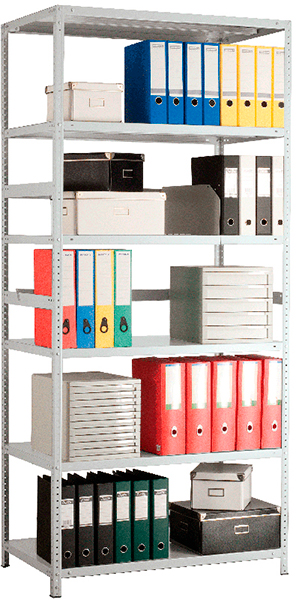 МодельРазмеры, ммРазмеры, ммРазмеры, ммЦена, руб.МодельвысоташиринаглубинаЦена, руб.Комплект стеллажей с единой стойкой Комплект стеллажей с единой стойкой Комплект стеллажей с единой стойкой Комплект стеллажей с единой стойкой Комплект стеллажей с единой стойкой Стеллаж MS 185/100х30/4 (4 полки)185010003003001Стеллаж MS 185/100х40/4 (4 полки)185010004003444Стеллаж MS 185/100х60/4 (4 полки)185010006004349Стеллаж MS 200/100х30/6 (6 полок)200010003004029Стеллаж MS 200/100х40/6 (6 полок)200010004004694Стеллаж MS 200/100х60/6 (6 полок)200010006006052Стеллаж MS 220/100х30/6 (6 полок)220010003004271Стеллаж MS 220/100х40/6 (6 полок)220010004004935Стеллаж MS 220/100х60/6 (6 полок)220010006006293Комплект стеллажей с разборной стойкой Комплект стеллажей с разборной стойкой Комплект стеллажей с разборной стойкой Комплект стеллажей с разборной стойкой Комплект стеллажей с разборной стойкой Стеллаж MS 185KD/70х30/4 (4 полки)18507003002879Стеллаж MS 200KD/100х30/4 (4 полки)200010003003075Стеллаж MS 200KD/100х40/4 (4 полки)200010004003530Стеллаж MS 200KD/100х50/4 (4 полки)200010005003924Стеллаж MS 200KD/100х60/4 (4 полки)200010005004428Комплектующие к стеллажамКомплектующие к стеллажамКомплектующие к стеллажамКомплектующие к стеллажамКомплектующие к стеллажамСтойка MS Standart  - 160*/185/200/220/2551600/1850/2000/2200/2550176/212/
230/333Комплект Г-образного крепежа стойки (Г-образные уголки 4 шт.+ подпятник пласт.1 шт.)62Комплект T-образного усилителя стойки (с резьбой 2 шт.+ подпятник пластиковый 1 шт.)111Полка MS Standart - 70х30/40/50/60700300/400/
500/600387/467
/552/665Полка MS Standart - 100х25/30/40/50/601000250/300/400/500/600457/477/588/
689/814   Усилитель ребра полки MS-70/100/120700/1000/1200123/147/184Разделитель MS-30/40/50300/400/500190/245/274Разделитель продольный MSP 70/2 MSP 100/21020/72050/50246/295Комплект разделителей полки MS CR 70x60/ MS CR 100x60700/1000600/600492/553Планка ограничительная MS-25/30/40/50/60250/300/400/500/60050/54/72/86/95Планка ограничительная MS-70/100/120700/1000/1200113/137/160Подпятник Strong MS метал.+винт. Strong MS регулировочный49+49Боковая стенка MS 50x30/40/50/60500300/400/500/600282/376/473/535Боковая стенка MS 200x30/40/50/602000300/400/500/600879/1131/1316
1439Задняя стенка MS 50x70/100500700/1000689/818Задняя стенка MS 200x70/1002000700/10001820/2386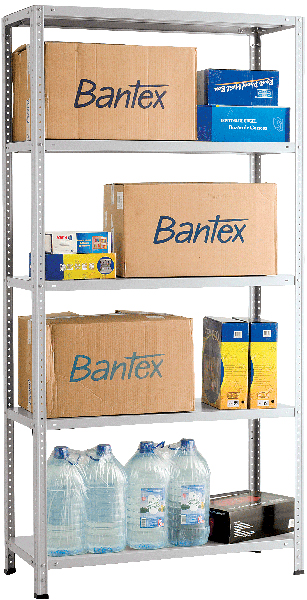 МодельРазмеры, ммРазмеры, ммРазмеры, ммЦена, руб.**МодельвысоташиринаглубинаЦена, руб.**Комплектующие к стеллажамКомплектующие к стеллажамКомплектующие к стеллажамКомплектующие к стеллажамКомплектующие к стеллажамСтойка MS Strong – 160*/185/200/220/235*/255/275*/3101600/1850/2000/2200/
2350/2550/2750/3100230/255/278/322/
342/375/460/472   Комплект Г-образного крепежа стойки 
(Г-образные уголки 4 шт.+ подпятник пласт.1 шт.)62Комплект T-образного усилителя стойки 
(с резьбой 2 шт.+ подпятник пластиковый 1 шт.)111Полка  MS Strong – 100х30/40/50/601000300/400/500/600515/620/714/836Полка  MS Strong – 120х30/40/50/601200300/400/500/600715/829/1246/1463Полка MS Strong – 150х30/40/50/601500300/400/500/6001072/1297/1246/1542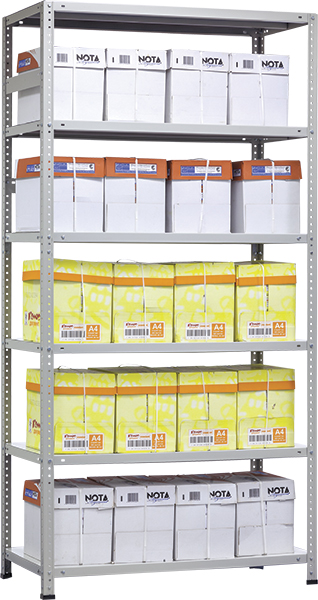 МодельРазмеры, ммРазмеры, ммРазмеры, ммЦена, руб.**МодельвысоташиринаглубинаЦена, руб.**Комплектующие к стеллажамКомплектующие к стеллажамКомплектующие к стеллажамКомплектующие к стеллажамКомплектующие к стеллажамСтойка MS Hard 1000 – 185*/200//220/250/3001850*/2000/2200/ 2500/3000346/379/415/482/619   Комплект Г-образного крепежа стойки 
(Г-образные уголки 4 шт.+ подпятник пласт.1 шт.)62Комплект T-образного усилителя стойки 
(с резьбой 2 шт.+ подпятник пластиковый 1 шт.)111Полка MS Hard - 100х30/40/50/601000300/400/500/600704/820/942/1073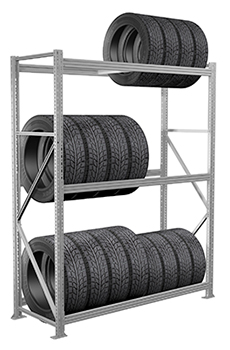 Металлические стеллажи серии MS Pro предназначены для использования как на складах и производствах, так и в небольших помещениях – гаражи, торговые точки, кладовые.
Модели MS Pro обладают следующими характеристиками:
- Полочные стеллажи представляют собой, легко собираемую и разбираемую конструкцию, которая состоит из вертикальных рам, закрепленных на них горизонтальных балок и разборных полок.
- Крепление балки к стойкам безболтовое. Балка крепится к стойке на зацепах и закрепляется фиксатором, предохраняющим балку от случайного подъема. Балки могут переставляться по высоте с шагом 50 мм.
- Конструкция балки позволяет использовать 2 вида настила: металлический (наборные полки, изготовленные из оцинкованного металла) и ДСП толщиной 16 мм». 
- Стойки изготовлены из оцинкованного металлического профиля 55х30 мм.
- Нагрузка на секцию стеллажа до 3000 кг, на ярус стеллажа от 200 до 600 кг, в зависимости от ширины яруса.
- Поставляются в разобранном виде.